CENTURION UNIVERSITY OF TECHNOLOGY & MANAGEMENT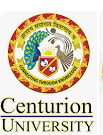 M.S. Swaminathan School of Agriculture, Paralakhemundi MAJOR SUBJECT: Molecular Breeding and Bioinformatics                       Course No.: MGPB 0506 (External exam)Registration No..................................                            TOTAL MARKS: -------A. Multiple Choice Questions : (0.5X5 =2.5)B. Write the full form of the following: (0.5 X10 =5)1. SSR2. RFLP3. MAS4. SNP5. PCR6. RILs7. NILs8. DH9. EDVs10. TILLINGC. Define: (1X5=5)1. Allele mining2. GMOs3. EDVs4. Bioinformatics5. Molecular farmingD. Write True/ False: (0.5X5 =2.5)Linkage disequilibrium means linkage is absent.Varieties which are not clearly distinguishable come under EDVs.Tilling and PCR based are the two approaches of allele mining.Plants which are traditionally cultivated are Farmer’s variety.RILs are the best population for linkage mapping.1.RFLP markers were first used in construction of genetic maps bya)Bosteinb)Vosc)Litt and lutyd)Edwards et al.2.The codominant markers located on either side of the target gene can be used to select for rare recombinantsa)Background selectionb)Forground selectionc)Recombinant selectiond)None of the above3.The ability of a marker to differentiate homozygous from heterozygote known asa)Dominant markerb)Codominant markerc)Hybridization based markerd)PCR based marker4.Marker present within gene of interest known asa)Functional markerb)Indirect markerc)Direct markerd)Both a and c5.Which of the following is the best markera)Morphological markerb)Biochemical markerc)Molecular markerd)Cytological marker